Sunday, January 29, 2012Sunday, January 29, 2012Monday, January 30, 2012Monday, January 30, 2012Tuesday, January 31, 2012Tuesday, January 31, 2012Wednesday, February 1, 2012Wednesday, February 1, 2012Thursday, February 2, 2012Thursday, February 2, 2012Friday, February 3, 2012Friday, February 3, 2012Saturday, February 4, 2012Saturday, February 4, 20126:00AMKick Buttowski: Suburban Daredevil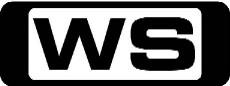 GIf Books Could Kill/There Will Be NachosGunther returns Kick's book signed by his idol Billy Stumps to the library. Then, Brad throws a party and tries to keep Kick out. 6:30AMPhineas And Ferb (R) 'CC'GTri-Stone Area / Doof DynastyThere is no such thing as an ordinary summer day, as step-brothers Phineas and Ferb take their dreams to extremes. 7:00AMWeekend Sunrise 'CC'Wake up to a better breakfast with Andrew O'Keefe and Samantha Armytage for all the latest news, sport and weather. 10:00AMKochie's Business Builders 'CC'GDavid Koch provides practical advice to small and medium-sized business owners to help cement future growth and success. 10:30AMUnder The Hammer (R) 'CC'PGArt curator, Joycelin, leaves her family's financial future in the hands of a friend and rookie agent. Will the risk pay off for Joycelin? 11:00AMThe One - Australia's Most Gifted Psychic (R) 'CC'PGLostDo we live in a world where psychics can solve crimes, investigate mysteries or even diagnose illness? Ten of Australia's top psychics will showcase their abilities to prove they are 'The One'. Hosted by ANDREW DADDO, STACEY DEMARCO, RICHARD SAUNDERS, VALERIE BRADSHAW, JULIE MCKENZIE, MICHAEL WHEELER, MARIA ELITA, ANTHONY GRZELKA, KATRINA CAVANOUGH, SALVATORE TRIMBOLI, HEIDI HANLEY, DEBBIE MALONE, GREG RILEY and ANDREW DADDO.12:00PMSunday Afternoon Movie (R) (2009)GWizards Of Waverly PlaceThe last thing teen wizard Alex wants to do is go on a family vacation. But her parents insist that she come along and while on vacation, a frustrated Alex wishes that her parents had never met. When Alex's wish comes true and Maria and Jerry have no memory of their marriage and family, she and her brothers realize that they will cease to exist unless they can undo the spell. Starring SELENA GOMEZ, DAVID HENRIE, JAKE T  AUSTIN, JENNIFER STONE, MARIA CANALS-BARRERA, DAVID DELUISE, STEVE VALENTINE, XAVIER TORRES and JENNIFER ALDEN.2:00PMSunday Afternoon Movie (R) 'CC' (2009)GPrincess Protection ProgramWhen Princess Rosalina is threatened by an evil dictator, she is whisked away and placed into the Princess Protection Program. Mason, an agent with the program, hides the Princess in his own home where, with the help of his tomboy daughter Carter, adopts the cover of an ordinary teen named Rosie. Starring SELENA GOMEZ, DEMI LOVATO, NICHOLAS BRAUN, MOLLY HAGAN, JOHNNY RAY, JAMIE CHUNG, SAMANTHA DROKE, ROBERT ADAMSON, KEVIN G  SCHMIDT, DALE DICKEY, SULLY DIAZ, TOM VERICA, JESSENIA DA SILVA RIOS, ANGEL VAZQUEZ and BRIAN TESTER.4:00PM2012 Australian Open 'CC'  **Mixed Doubles Final**2012 Australian Open - Day 14 Mixed Doubles FinalLive coverage of the Grand Slam of Asia-Pacific, the Australian Open. Today's coverage includes the mixed doubles final. Hosted by MATT WHITE and HAMISH MCLACHLAN.6:00PMSeven News 'CC'Rebecca Maddern presents today's news and weather. Sport is with Tim Watson. 6:30PM2012 Australian Open 'CC'Tennis Preview SpecialA comprehensive review and preview of all the fun, colour, and on-court action of the Grand Slam of Asia-Pacific in the lead up to the men's singles final. 7:30PM2012 Australian Open 'CC'  **Men’s Singles Final**2012 Australian Open - Night 14 Men's Singles FinalIt started with 128 competitors two weeks ago. Over the last two weeks the world's best tennis players have knocked each other out under the hot Australian sun. Now it's down to these last two gladiators. Who will take $2.3 million and the Norman Brookes trophy home with them tonight? Hosted by MATT WHITE and HAMISH MCLACHLAN, with commentary from JIM COURIER, SAM SMITH, JOHN NEWCOMBE and TODD WOODBRIDGE. 10:30PMProgram T.B.A.11:30PMProgram T.B.A.12:30AMThe Real Seachange (R) 'CC'GFollow three families who are about to change their lives forever. They quit their jobs, sell their houses and risk it all for happiness. Hosted by JOHN HOWARD. 1:00AMAuction Squad (R) 'CC'GJoin the Auction Squad team when they face their toughest auction market in years. 2:00AMHome ShoppingShopping program. 3:00AMNBC Today 'CC'International news and weather including interviews with newsmakers in the world of politics, business, media, entertainment and sport. 4:00AMNBC Meet The Press 'CC'David Gregory interviews newsmakers from around the world. 5:00AMSunrise Extra 'CC'Bringing you the best moments of your mornings with the Sunrise team. 5:30AMSeven Early News 'CC'Natalie Barr and Mark Beretta present the latest news, sport and weather from around Australia and overseas. 6:00AMSunrise 'CC'Wake up to a better breakfast with Melissa Doyle and David Koch for all the latest news, sport and weather. 9:00AMThe Morning Show 'CC'PGJoin Larry Emdur and Kylie Gillies each morning for all the latest news, entertainment and a variety of regular segments. 11:30AMSeven Morning News 'CC'The latest news from around Australia and overseas. Presented by Ann Sanders. 12:00PMProgram T.B.A.2:00PMDr Oz  **All New Episodes**PGInsomnia Clinic: Are Your Hormones Keeping You Up At Night?Dr. Oz discusses how hormones affect insomnia, and explores foods that help you to sleep better. He also discusses how to train your bowels into healthy patterns. 3:00PMThat '70s Show (R) 'CC'PGMoon Over Point PlaceEric is upset when a photo of Donna mooning appears in the school yearbook. Starring ASHTON KUTCHER, MILA KUNIS, TOPHER GRACE, DANNY MASTERSON, LAURA PREPON, DEBRA JO RUPP, KURTWOOD SMITH, TANYA ROBERTS, DON STARK, WILMER VALDERRAMA and LISA ROBIN KELLY.3:30PMAll For Kids (R) 'CC'PAn entertaining children's show with gardening, cooking, science, pets and music! 4:00PMSpit It Out (R) 'CC'CAn exciting, fast-paced word game that requires lateral thinking and loads of teamwork! Hosted by Elliot Spencer. 4:30PMSeven News At 4.30 'CC'The latest news, sport and weather from around Australia and overseas. 5:30PMDeal Or No Deal 'CC'G6:00PMSeven News 'CC'Peter Mitchell presents today's news with David Brown updating the weather. Sport is with Sandy Roberts. 6:30PMToday Tonight 'CC'Matt White reports on the latest news and current social issues. 7:00PMHome and Away7:30PMProgram T.B.A.8:30PMProgram T.B.A.9:30PMProgram T.B.A.10:30PMProgram T.B.A.11:30PMProgram T.B.A.12:10AMAuction Squad (R) 'CC'GJohanna Griggs and her expert team take on a tiny inner city terrace - adding a funky new kitchen for under $4,000 and turning an ugly concrete courtyard into an urban oasis. 1:05AMHome ShoppingShopping program. 3:30AMRoom For Improvement (R) 'CC'GWestleigh Fire StationThe Room For Improvement team move in to help with a special tribute to some Aussie heroes - the volunteer bush firefighters. 4:00AMNBC Today 'CC'International news and weather including interviews with newsmakers in the world of politics, business, media, entertainment and sport. 5:00AMSunrise Extra 'CC'Bringing you the best moments of your mornings with the Sunrise team. 5:30AMSeven Early News 'CC'Natalie Barr and Mark Beretta present the latest news, sport and weather from around Australia and overseas. 6:00AMSunrise 'CC'Wake up to a better breakfast with Melissa Doyle and David Koch for all the latest news, sport and weather. 9:00AMThe Morning Show 'CC'PGJoin Larry Emdur and Kylie Gillies each morning for all the latest news, entertainment and a variety of regular segments. 11:30AMSeven Morning News 'CC'The latest news from around Australia and overseas. Presented by Ann Sanders. 12:00PMProgram T.B.A.2:00PMDr OzPGJust 4.5! 4.5 Kilograms to Change Your LifeWhen it comes to losing weight, changing your life isn't as difficult as you may think. Learn how you can reduce your risk of heart attack, cancer, stroke, dementia, and more by losing just 4.5 kilos. 3:00PMSurf Patrol (R) 'CC'GA fine Summer's day in Surfer's Paradise has drawn thousands to the beach, but their fun is cut short when a seven-year-old boy goes missing. 3:30PMAll For Kids (R) 'CC'PAn entertaining children's show with gardening, cooking, science, pets and music! 4:00PMSpit It Out (R) 'CC'CAn exciting, fast-paced word game that requires lateral thinking and loads of teamwork! Hosted by Elliot Spencer. 4:30PMSeven News At 4.30 'CC'The latest news, sport and weather from around Australia and overseas. 5:30PMDeal Or No Deal 'CC'G6:00PMSeven News 'CC'Peter Mitchell presents today's news with David Brown updating the weather. Sport is with Sandy Roberts. 6:30PMToday Tonight 'CC'Matt White reports on the latest news and current social issues. 7:00PMHome and Away7:30PMProgram T.B.A.8:30PMProgram T.B.A.9:30PMProgram T.B.A.10:30PMProgram T.B.A.11:30PMProgram T.B.A.12:00AMAuction Squad (R) 'CC'GThe Auction Squad team tackle a tired weatherboard cottage. 1:00AMHome ShoppingShopping program. 4:00AMNBC Today 'CC'International news and weather including interviews with newsmakers in the world of politics, business, media, entertainment and sport. 5:00AMSunrise Extra 'CC'Bringing you the best moments of your mornings with the Sunrise team. 5:30AMSeven Early News 'CC'Natalie Barr and Mark Beretta present the latest news, sport and weather from around Australia and overseas. 6:00AMSunrise 'CC'Wake up to a better breakfast with Melissa Doyle and David Koch for all the latest news, sport and weather. 9:00AMThe Morning Show 'CC'PGJoin Larry Emdur and Kylie Gillies each morning for all the latest news, entertainment and a variety of regular segments. 11:30AMSeven Morning News 'CC'The latest news from around Australia and overseas. Presented by Ann Sanders. 12:00PMProgram T.B.A.2:00PMDr OzPGAmerica's Bed Bug Infestation: Coming To A Town Near YouA look at bug infestation. Dr Oz also explores fighting stress, abdominal pains not to ignore, and foods that benefit the intestines. 3:00PMSurf Patrol (R) 'CC'GOn the Gold Coast, a heart-breaking search is on for an eighteen-year-old man who disappeared during an evening swim. 3:30PMAll For Kids (R) 'CC'PAn entertaining children's show with gardening, cooking, science, pets and music! 4:00PMSpit It Out (R) 'CC'CAn exciting, fast-paced word game that requires lateral thinking and loads of teamwork! Hosted by Elliot Spencer. 4:30PMSeven News At 4.30 'CC'The latest news, sport and weather from around Australia and overseas. 5:30PMDeal Or No Deal 'CC'G6:00PMSeven News 'CC'Peter Mitchell presents today's news with David Brown updating the weather. Sport is with Sandy Roberts. 6:30PMToday Tonight 'CC'Matt White reports on the latest news and current social issues. 7:00PMHome and Away7:30PMProgram T.B.A.8:30PMProgram T.B.A.9:30PMProgram T.B.A.10:30PMProgram T.B.A.11:00PMProgram T.B.A.11:30PMProgram T.B.A.12:05AMSons And Daughters (R) 'CC'**Double Episode**GBeryl is forced to make a gruelling decision. A breakthrough for Wayne and Gordon evolves from Barbara's scheming. Starring PAT MCDONALD, IAN RAWLINGS, LEILA HAYES, BRIAN BLAIN, TOM RICHARDS and ROWENA WALLACE.1:00AMHome ShoppingShopping program. 3:30AMRoom For Improvement (R) 'CC'GSee top design tips as we transform a messy rumpus room into an affordable home theatre for the entire family. 4:00AMNBC Today 'CC'International news and weather including interviews with newsmakers in the world of politics, business, media, entertainment and sport. 5:00AMSunrise Extra 'CC'Bringing you the best moments of your mornings with the Sunrise team. 5:30AMSeven Early News 'CC'Natalie Barr and Mark Beretta present the latest news, sport and weather from around Australia and overseas. 6:00AMSunrise 'CC'Wake up to a better breakfast with Melissa Doyle and David Koch for all the latest news, sport and weather. 9:00AMThe Morning Show 'CC'PGJoin Larry Emdur and Kylie Gillies each morning for all the latest news, entertainment and a variety of regular segments. 11:30AMSeven Morning News 'CC'The latest news from around Australia and overseas. Presented by Ann Sanders. 12:00PMProgram T.B.A.2:00PMDr OzPGExtreme Exhaustion: The Secret Reason You're So TiredDr Oz explores the causes of extreme exhaustion, plus possible health implications of laundry stains. Then Dr. Oz and chef Rocco DiSpirito put the rules for making a perfect 500 calorie dinner to the test. 3:00PMSurf Patrol (R) 'CC'GOn a Gold Coast beach, a volatile argument between two men escalates, and a young woman battles to stay alive after being rescued from a rip. 3:30PMAll For Kids (R) 'CC'PAn entertaining children's show with gardening, cooking, science, pets and music! 4:00PMSpit It Out (R) 'CC'CAn exciting, fast-paced word game that requires lateral thinking and loads of teamwork! Hosted by Elliot Spencer. 4:30PMSeven News At 4.30 'CC'The latest news, sport and weather from around Australia and overseas. 5:30PMDeal Or No Deal 'CC'G6:00PMSeven News 'CC'Peter Mitchell presents today's news with David Brown updating the weather. Sport is with Sandy Roberts. 6:30PMToday Tonight 'CC'Matt White reports on the latest news and current social issues. 7:00PMHome and Away7:30PMBetter Homes And Gardens8:30PMProgram T.B.A.10:30PMThe Thursday Movie 'CC' (2005)   ** PREMIERE **M(L,H)Dark WaterDahlia Williams and her five-year-old daughter are starting a new life together. But their new apartment, dilapidated and worn, suddenly seems to take on a life of its own. Mysterious noises, persistent leaks of dark water, and other strange happenings in the apartment above send Dahlia on a haunting and mystifying pursuit one that unleashes a torrent of living nightmares. Starring JENNIFER CONNELLY, JOHN C  REILLY, TIM ROTH, DOUGRAY SCOTT, PETE POSTLETHWAITE, CAMRYN MANHEIM, ARIEL GADE and PERLA HANEY-JARDINE.12:30AMRoom For Improvement (R) 'CC'GA big family gets a double story makeover, with a kitchen and a vast entertaining area. 1:00AMHome ShoppingShopping program.  4:00AMNBC Today 'CC'International news and weather including interviews with newsmakers in the world of politics, business, media, entertainment and sport. 5:00AMSunrise Extra 'CC'Bringing you the best moments of your mornings with the Sunrise team. 5:30AMSeven Early News 'CC'Natalie Barr and Mark Beretta present the latest news, sport and weather from around Australia and overseas. 6:00AMSunrise 'CC'Wake up to a better breakfast with Melissa Doyle and David Koch for all the latest news, sport and weather. 9:00AMThe Morning Show 'CC'PGJoin Larry Emdur and Kylie Gillies each morning for all the latest news, entertainment and a variety of regular segments. 11:30AMSeven Morning News 'CC'The latest news from around Australia and overseas. Presented by Ann Sanders. 12:00PMProgram T.B.A.2:00PMDr OzPGThe Medical Condition You Didn't Know Was Ruining YourDr Oz explores attention-deficit hyperactivity disorder in adults and how it can ruin marriages. He also discusses bad habits, bladder issues and how to control your cravings. 3:00PMSurf Patrol (R) 'CC'GAt notorious Gunnamatta Beach in Victoria, a beautiful summer's day turns to disaster for an entire family who get caught in a rip. 3:30PMAll For Kids (R) 'CC'PAn entertaining children's show with gardening, cooking, science, pets and music! 4:00PMSpit It Out (R) 'CC'CAn exciting, fast-paced word game that requires lateral thinking and loads of teamwork! Hosted by Elliot Spencer. 4:30PMSeven News At 4.30 'CC'The latest news, sport and weather from around Australia and overseas. 5:30PMDeal Or No Deal 'CC'G6:00PMSeven News 'CC'Peter Mitchell presents today's news with David Brown updating the weather. Sport is with Sandy Roberts. 6:30PMToday Tonight 'CC'Matt White reports on the latest news and current social issues. 7:00PMHome and Away7:30PMProgram T.B.A.8:30PMProgram T.B.ADetails to be Advised.10:30PMProgram TBA12:10AMThe Late Movie (R) 'CC' (2000)M(A,S)Borderline NormalTwo sensitive teenagers from broken homes find comfort in each other's arms as they help one another to cope with the emotional loss of their families. Starring CORBIN BERNSEN, STEPHANIE ZIMBALIST, MICHAEL IRONSIDE, ROBIN DUNNE, CATERINA SCORSONE, EUGENE LIPINSKI, WILL SANDERSON and ERIC JOHNSON.2:05AMSpecial (R)GShips In The CoralBen Cropp sets off on an adventure to discover lost shipwrecks that are over a century old. 3:00AMHome ShoppingShopping program. 4:00AMNBC Today 'CC'International news and weather including interviews with newsmakers in the world of politics, business, media, entertainment and sport. 6:00AMMickey Mouse Clubhouse (R)GMickey's Big SurpriseJoin Mickey Mouse and his friends as they journey on different adventures filled with fun puzzles and games. 6:30AMHandy Manny (R)GDetective Dusty / Radio RustyJoin Handy Manny, who with the help of his amazing set of talking tools is the town's expert when it comes to repairs. 7:00AMWeekend Sunrise 'CC'Wake up to a better breakfast with Andrew O'Keefe and Samantha Armytage for all the latest news, sport and weather. 9:00AMSaturday Disney 'CC'GGreat fun and entertainment including your favourite Disney shows Phineas and Ferb, Hannah Montana and Sonny With A Chance. Hosted by SHAE BREWSTER, CANDICE DIXON and NATHAN MORGAN11:00AMThe DaVincibles 'CC'CMusic To My Ears/Party MadnessFollow the exploits of the modern-day DaVinci family as they explore the world for rare artefacts to sell at Uncle Leo's antique shop. 11:30AMZeke's Pad (R) 'CC'CWherefore Art ThouZeke Palmer is not your ordinary fourteen-year- old. He is an amazing artist whose drawings magically come to life. 12:00PMSally Bollywood - Super Detective (R) 'CC'CThe Dating Agency / Serial ThiefSally is a super-sleuth who runs a detective agency for the under-12s with her best friend, Doowee. 12:30PMDive Olly Dive (R) 'CC'CPlastic Bag / What's A Roman Urn?Under the guidance of Diver Doug, Olly and Beth are being trained to become fully-fledged research submarines. 1:00PMThat '70s Show (R) 'CC'PGHyde's FatherHyde's world is turned upside down when he finds that his father, who left over eight years ago, is bartending at a local dive. Starring TOPHER GRACE, LAURA PREPON, ASHTON KUTCHER, MILA KUNIS, WILMER VALDERRAMA, DANNY MASTERSON, DEBRA JO RUPP, KURTWOOD SMITH, TANYA ROBERTS and DON STARK.1:45PMSaturday Afternoon Movie (R) (2004)GMulan IIAfter saving her nation from the evil Huns, the spirited Mulan gets the surprise of her life when General Shang asks for her hand in marriage. Before the wedding, however, Mulan and Shang must complete a dangerous mission as they escort three princesses to a distant city. With the voices of SANDRA OH, LUCY LIU, MING-NA, GEORGE TAKEI, LAUREN TOM, HARVEY FIERSTEIN, B D  WONG, PAT MORITA, GEDDE WATANABE, JERRY TONDO and JUNE FORAY.3:30PMSaturday Afternoon Movie (R) 'CC' (2005)GIce PrincessBrainy Casey has never quite fit in. Caught between her fantasy of becoming a world class figure skater and her strong-willed mother - who has her on the fast track to Harvard - she can only hope to be like Nikki, Tiffany and Gen - three elite skating prodigies who are ruthlessly competing on the US National circuit. But when Casey gets a once in a lifetime opportunity, she must dash her mother's hopes in order to pursue her own dream. Starring MICHELLE TRACHTENBERG, KIM CATTRALL, JOAN CUSACK, HAYDEN PANETTIERE, TREVOR BLUMAS, CONNIE RAY and KIRSTEN OLSON.5:30PMCoxy's Big BreakG6:00PMSeven News 'CC'Jennifer Keyte presents today's news and weather. Sport is with Tim Watson. 6:30PMProgram T.B.ADetails to be Advised 8:30PMProgram T.B.ADetails to be Advised11:00PMProgram T.B.A12:20AMThe Late Movie (R)M(V)Mexico CityA suspenseful thriller set in Mexico tells the story of a brother and sister who travel to Mexico City and get caught up in the criminal underbelly of a dangerous city. Starring STACY EDWARDS, ROBERT PATRICK, JORGE ROBLES, JOHNNY ZANDER, ROBERTO SOSA, DYLLAN CHRISTOPHER, DANIEL ROEBUCK, MAURA TIERNEY and ALEXANDER GOULD.2:05AMSpecial (R)GSecrets Of A Coral CayBen Cropp explains the birth and growth of a coral island, from its beginning as a sand-bar to a tropical paradise. 3:05AMAuction Squad (R) 'CC'GWe turn back time on a lovely old weatherboard cottage, installing a funky '50s kitchen. 4:00AMHome ShoppingShopping program. 4:30AMHome ShoppingShopping program. 5:00AMDr Oz (R)PGAsk Dr. Oz: Coast To Coast EditionDr Oz answers embarrassing questions from fans across the country. Then, Dr Oz reveals the reason women get Urinary Tract Infections, plus a country line dance workout. 